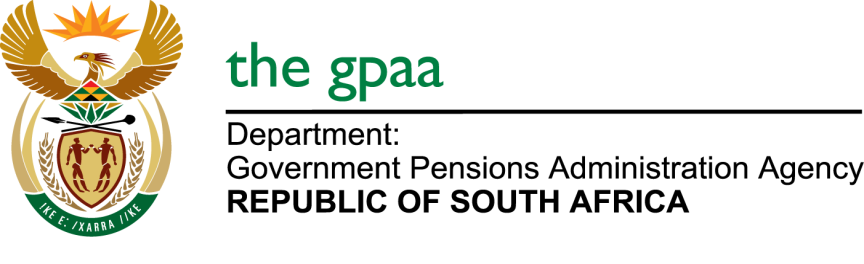 CLOSING DATE: 26 AUGUST 2019SUPPLY, TRANSPORTATION, RIGGING, INSTALLATION, TESTING, COMMISIONING OF DIESEL GENERATORS CIDB GRADING 4EB/4ME (GPAA 16/2019)NAME OF BIDDERSMulti-Net Systems (Pty) LtdMosomedi Refrigeration ccLeruwaruwa Trading and ProjectsElroi Trading Enterprise ccDiesel Innovations (Pty) LtdIsiziba Projects (Pty) LtdAmpcor Khanyisa (Pty) LtdLengwati Electrical ccTlops Contracting ccLanzima Electrical Services ccMoloko Group Holdings (Pty) LtdMatase Industrial Solutions (Pty) LtdGlobalspek GroupNzwalo Investments (Pty) Ltd T/A Lumacon Air ConditioningNextec Industrial Technologies (Pty) LtdExcellent Electrical ProjectsCool Breeze Air-conditioning and RefrigerationSBM Electro Mechanic Group (Pty) LtdNqobisizwe Construction and Projects (Pty) LtdTokologo Technical Assignments ccVeritas Engineering and Project Management ConsultantsAfrica Related Mo Electrical Engineering cc